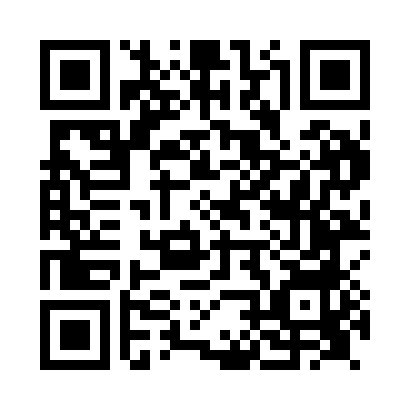 Prayer times for Beedon, Berkshire, UKWed 1 May 2024 - Fri 31 May 2024High Latitude Method: Angle Based RulePrayer Calculation Method: Islamic Society of North AmericaAsar Calculation Method: HanafiPrayer times provided by https://www.salahtimes.comDateDayFajrSunriseDhuhrAsrMaghribIsha1Wed3:405:361:026:098:2910:262Thu3:375:341:026:108:3110:293Fri3:345:331:026:118:3210:324Sat3:315:311:026:128:3410:345Sun3:285:291:026:138:3610:376Mon3:255:271:026:148:3710:407Tue3:225:261:026:158:3910:438Wed3:205:241:026:168:4010:459Thu3:175:221:026:178:4210:4810Fri3:145:211:026:188:4310:5111Sat3:115:191:026:198:4510:5412Sun3:105:171:026:208:4710:5413Mon3:095:161:026:218:4810:5514Tue3:085:141:026:228:5010:5615Wed3:075:131:026:238:5110:5716Thu3:075:111:026:248:5310:5717Fri3:065:101:026:248:5410:5818Sat3:055:091:026:258:5610:5919Sun3:055:071:026:268:5711:0020Mon3:045:061:026:278:5811:0021Tue3:035:051:026:289:0011:0122Wed3:035:031:026:299:0111:0223Thu3:025:021:026:299:0211:0224Fri3:025:011:026:309:0411:0325Sat3:015:001:026:319:0511:0426Sun3:014:591:026:329:0611:0427Mon3:004:581:026:329:0811:0528Tue3:004:571:036:339:0911:0629Wed2:594:561:036:349:1011:0630Thu2:594:551:036:359:1111:0731Fri2:594:541:036:359:1211:08